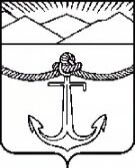 СОБРАНИЕ               муниципального образования «Холмский городской округ» РЕШЕНИЕот 27.06.2019 г. № 13/6-121В соответствии с частью 1 статьи 51 Федерального закона от 06.10.2003 № 131-ФЗ «Об общих принципах организации местного самоуправления в Российской Федерации», частью 1 статьи 10 Федерального закона  от 21.12.2001 № 178-ФЗ «О приватизации государственного и муниципального имущества», решением Собрания муниципального образования «Холмский городской округ» от 26.11.2015 № 29/5-302 «Об утверждении Порядка планирования приватизации муниципального имущества муниципального образования «Холмский городской округ», руководствуясь частью 3 статьи 30 и частью 1 статьи 32 Устава муниципального образования «Холмский городской округ», Собрание муниципального образования «Холмский городской округ»РЕШИЛО: Прогнозный план (программу) приватизации муниципального имущества муниципального образования «Холмский городской округ» на 2018-2020 годы, утвержденный Решением Собрания муниципального образования «Холмский городской округ» от 28.09.2017 № 49/5-514, изложить в новой редакции (прилагается).2. Опубликовать настоящее решение в газете «Холмская панорама» и на официальном сайте Собрания муниципального образования «Холмский городской округ».3. Контроль за исполнением настоящего решения возложить на председателя постоянной комиссии по жилищно-коммунальному хозяйству и имуществу Собрания муниципального образования «Холмский городской округ» (Зенкин А.М.) и исполняющего обязанности председателя Комитета по управлению имуществом администрации муниципального образования «Холмский городской округ» (Кислых О.М.).Глава муниципального образования«Холмский городской округ»                                            А.А. ЛетечинУТВЕРЖДЕН																																																										решением Собрания муниципального																																																										образования «Холмский городской округ»																																																										от 27.06.2019 г. № 13/6-121ПРОГНОЗНЫЙ ПЛАН (ПРОГРАММА)ПРИВАТИЗАЦИИ МУНИЦИПАЛЬНОГО ИМУЩЕСТВА МУНИЦИПАЛЬНОГО ОБРАЗОВАНИЯ «ХОЛМСКИЙ ГОРОДСКОЙ ОКРУГ» НА 2018-2020 ГОДЫНЕЖВИЖИМОЕ ИМУЩЕСТВО:О внесении дополнений в Прогнозный план (программу) приватизации муниципального имущества муниципального образования «Холмский городской округ» на 2018-2020 годы, утвержденного решением Собрания муниципального образования «Холмский городской округ» от 28.09.2017 № 49/5-514№ п/пРеестр. №Наименование объектаАдресПлощадь, кв. мГод постройкиБалансовая стоимость, руб.этаж-ностьРаздел Реестра по виду пользованияПланируемый период приватизации1234567891012448/7Помещения, назначение: нежилое, номера на поэтажном плане 2-70Сахалинская область, г. Холмск, ул. Советская, д. 93А615,919974 612 937,57/9Казна  01.01.2019 – 31.12.202022448/8Нежилое помещение, назначение: нежилое, номера на поэтажном плане 2-50Сахалинская область, г. Холмск, ул. Советская, д. 93А447,519973 351 663,18/9Казна  01.01.2019 –31.12.202032448/9Помещения, назначение: нежилое, номера на поэтажном плане 2-44Сахалинская область, г. Холмск, ул. Советская, д. 93А35219972 636 3929/9Казна  01.01.2019 –31.12.202041333Нежилое здание -КинотеатрСахалинская область, Холмский р-он, с. Чехов, ул. Ленина 5462219606 125 7011Оперативное управление01.05.2019 –31.12.2020  53540Нежилое помещениеСахалинская область, г. Холмск, ул. Александра Матросова, д. 6А пом. II29,31968670 0005/1Аренда01.05.2019 –01.07.201917 396 693,6